Отчет о весенней неделе молодежного служенияС 4 по 10 апреля в области проходила молодежная добровольческая акция «Весенняя неделя молодежного служения».  Студенты колледжа приняли активное участие в различных направлениях добровольческой деятельности:  культурное, социальное, волонтерство Победы, экологическое.В акции  «День театра»,  организованной  в  Центре помощи детям, оставшимся без попечения родителей, и содействия семейному устройству приняли участие добровольцы 11, 13, 14, 23, 31, 32, 42 групп.В течение двух дней волонтеры организовывали сказочные представления для детей и играли с ними.  Сказка «Белоснежка и семь гномов»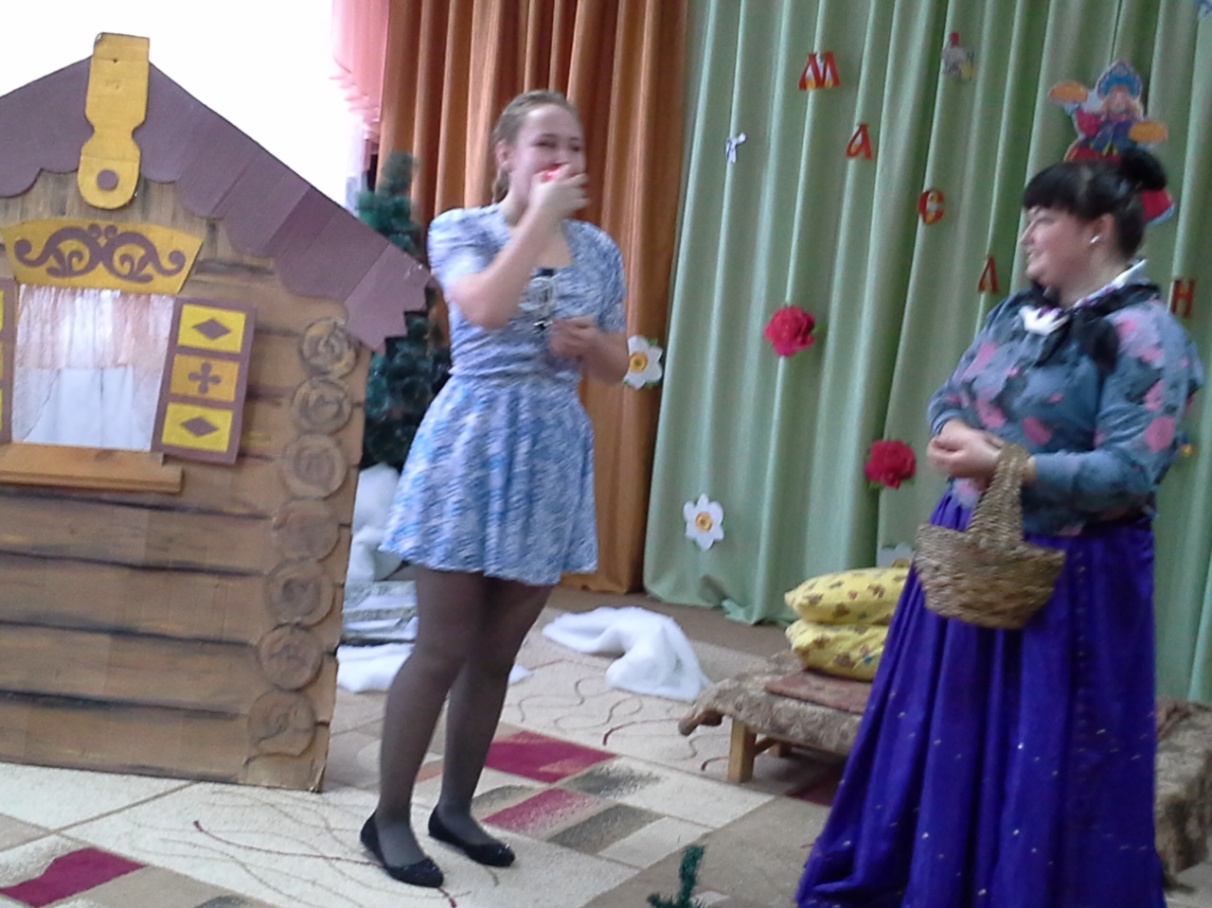 Сказка «Лиса повитуха»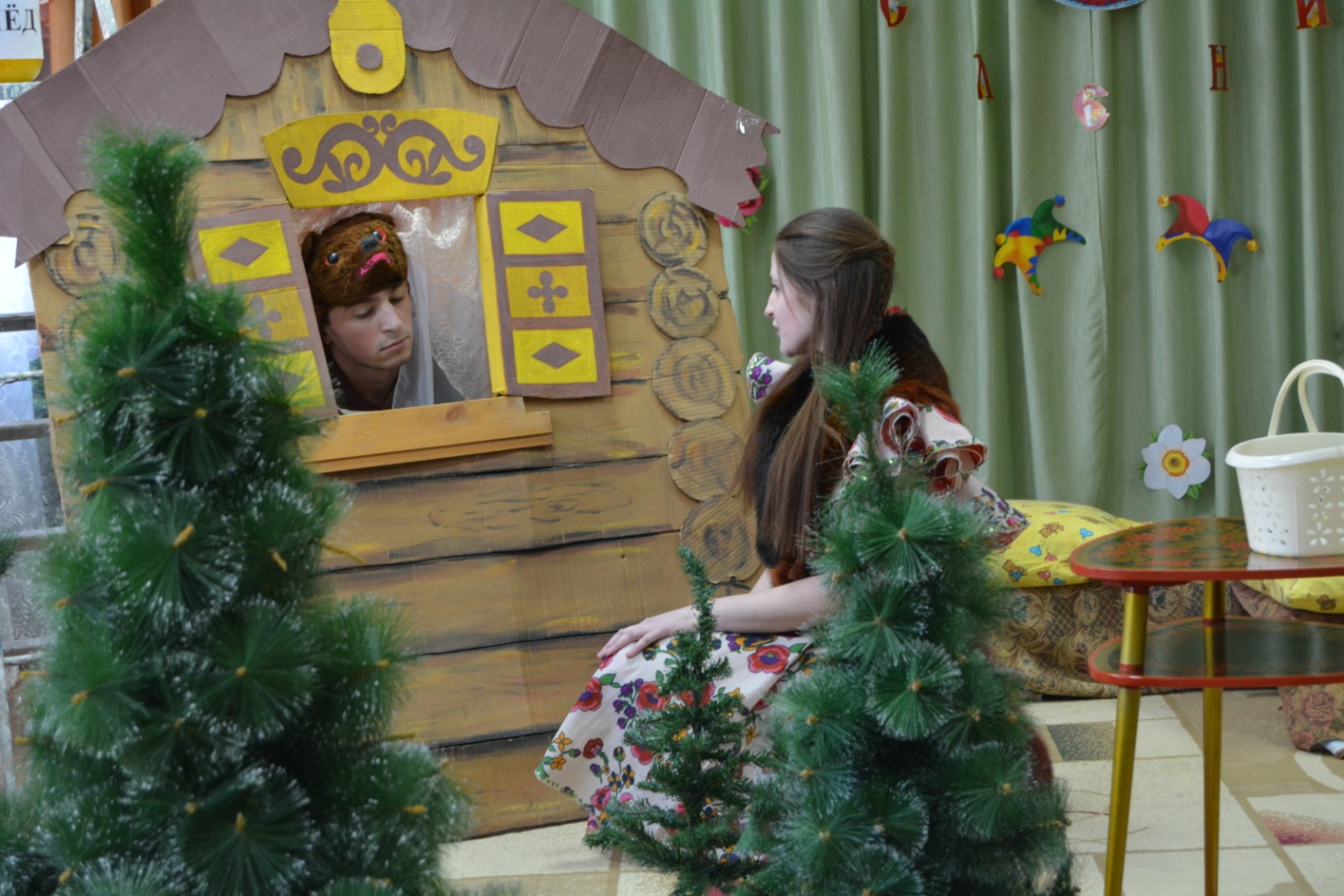 Сказка «Маша  и медведь»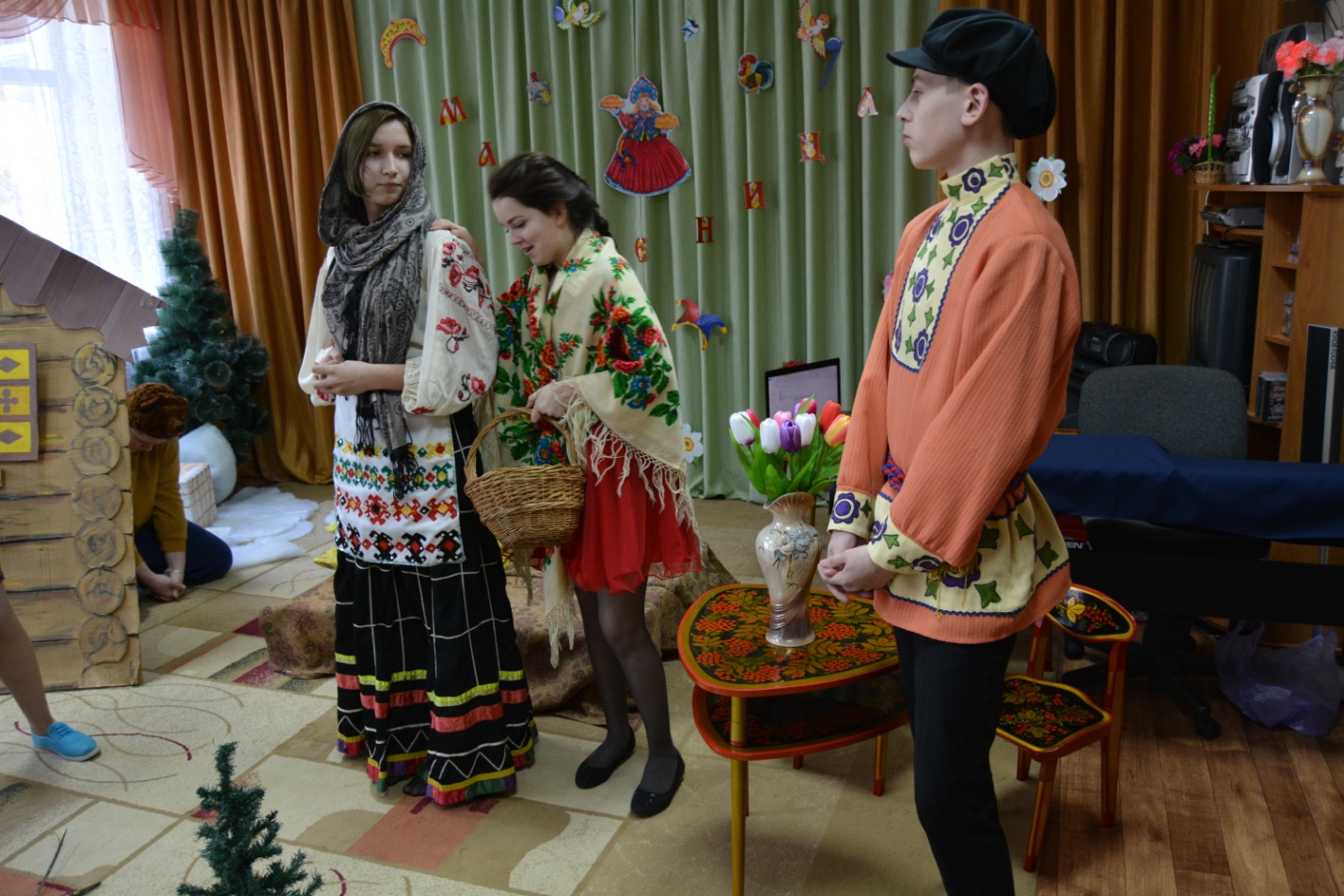 Веселый жонглер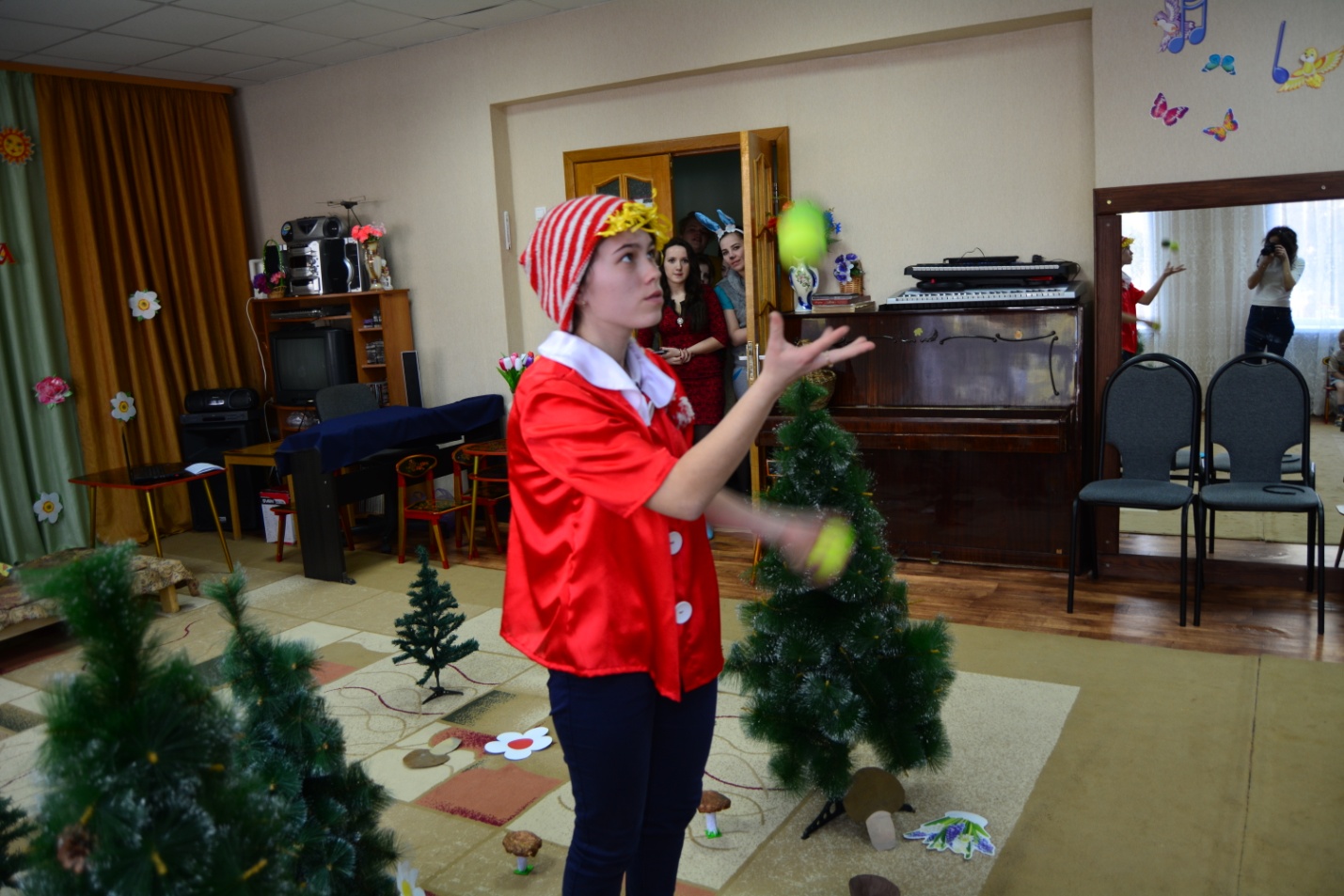 Сказка «Волшебная сметана»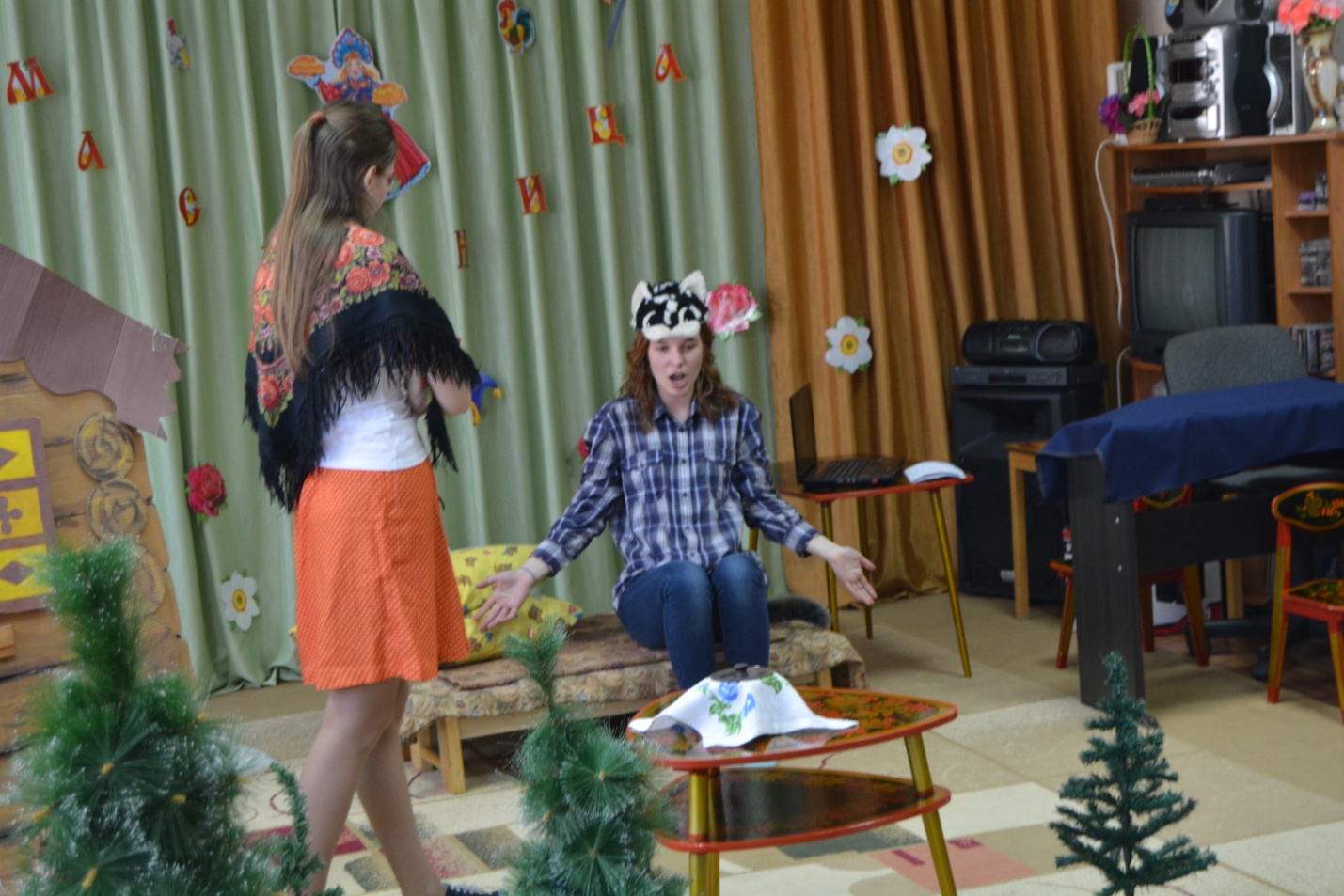 Сказка «Дюймовочка»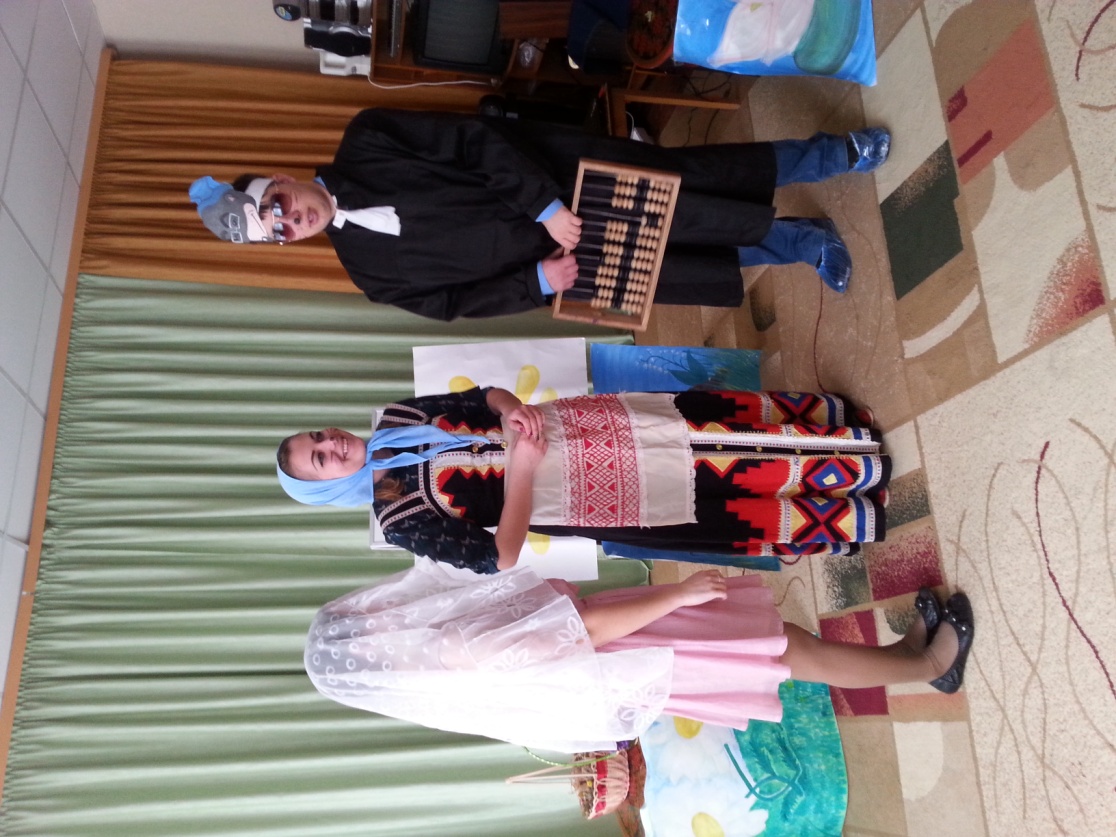 Сказка «День рождения в теремке»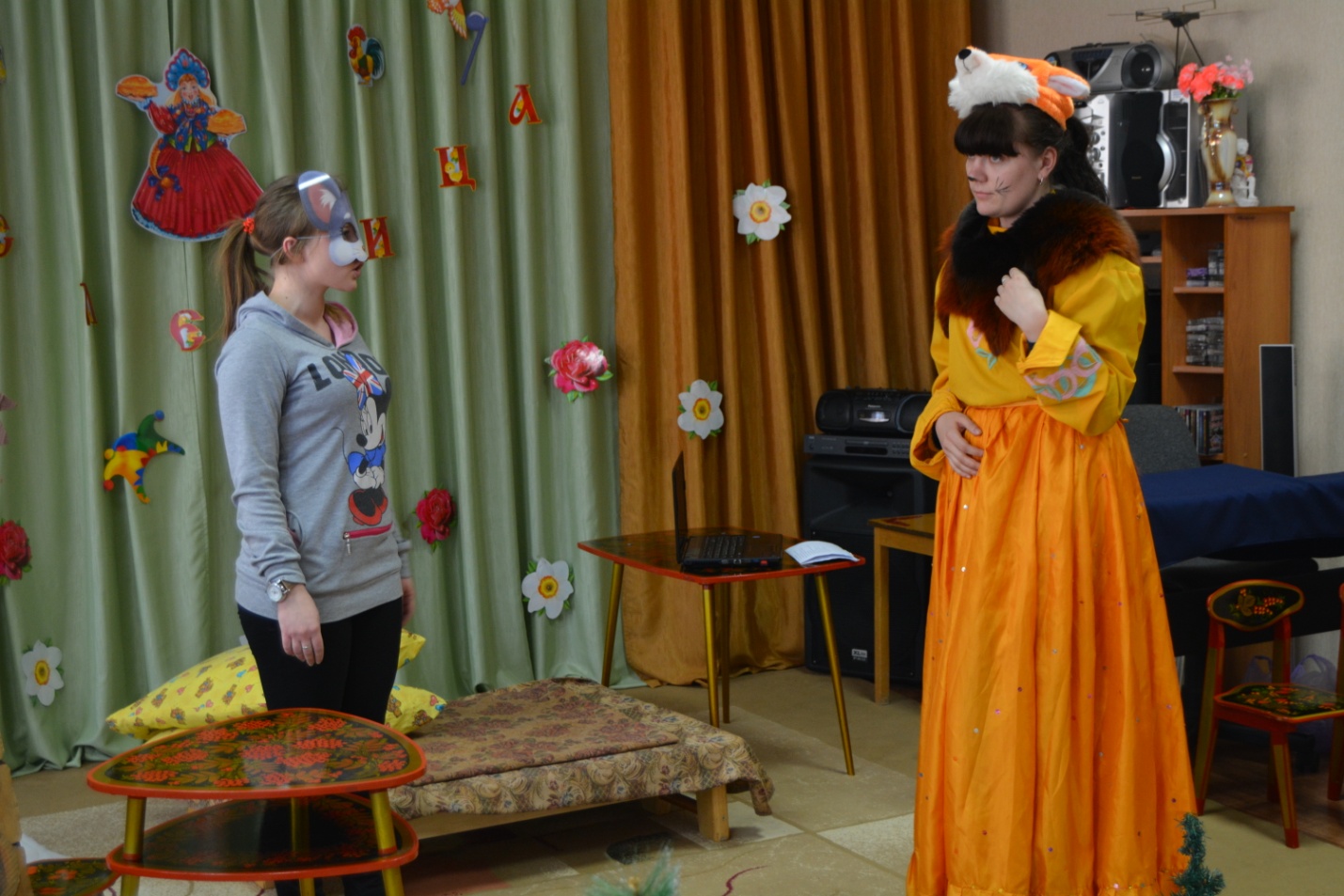 Сказка «Капризка»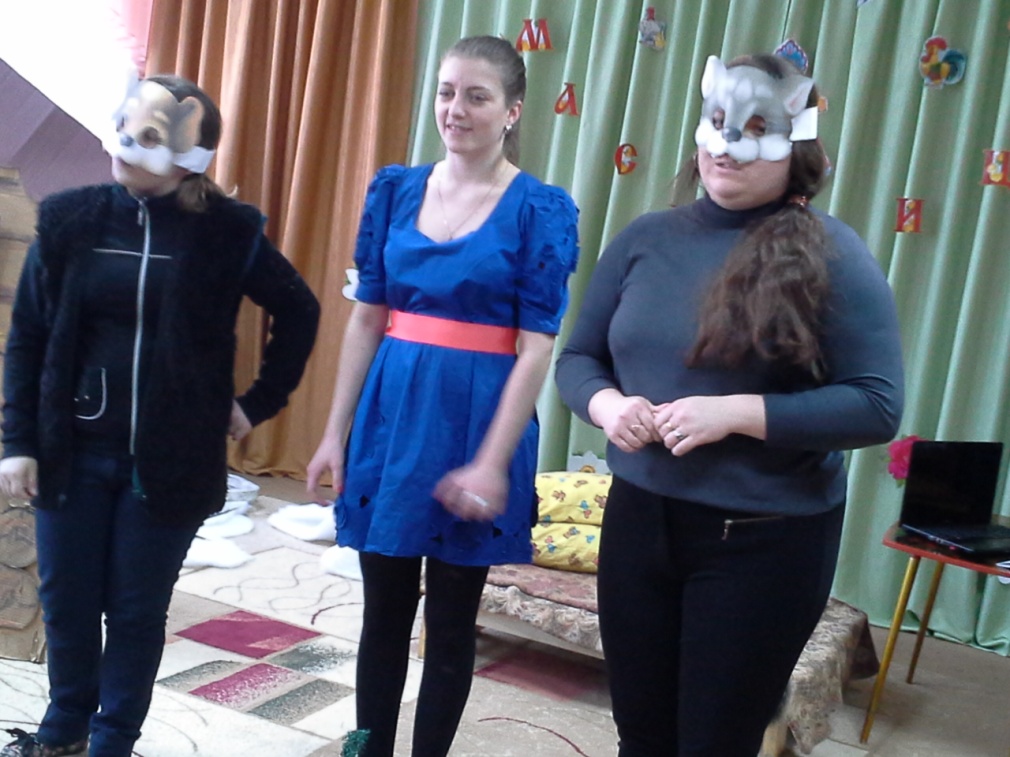 Добровольцы 31 группы устроили праздник для  учащихся начальных классов МБОУ СОШ №2 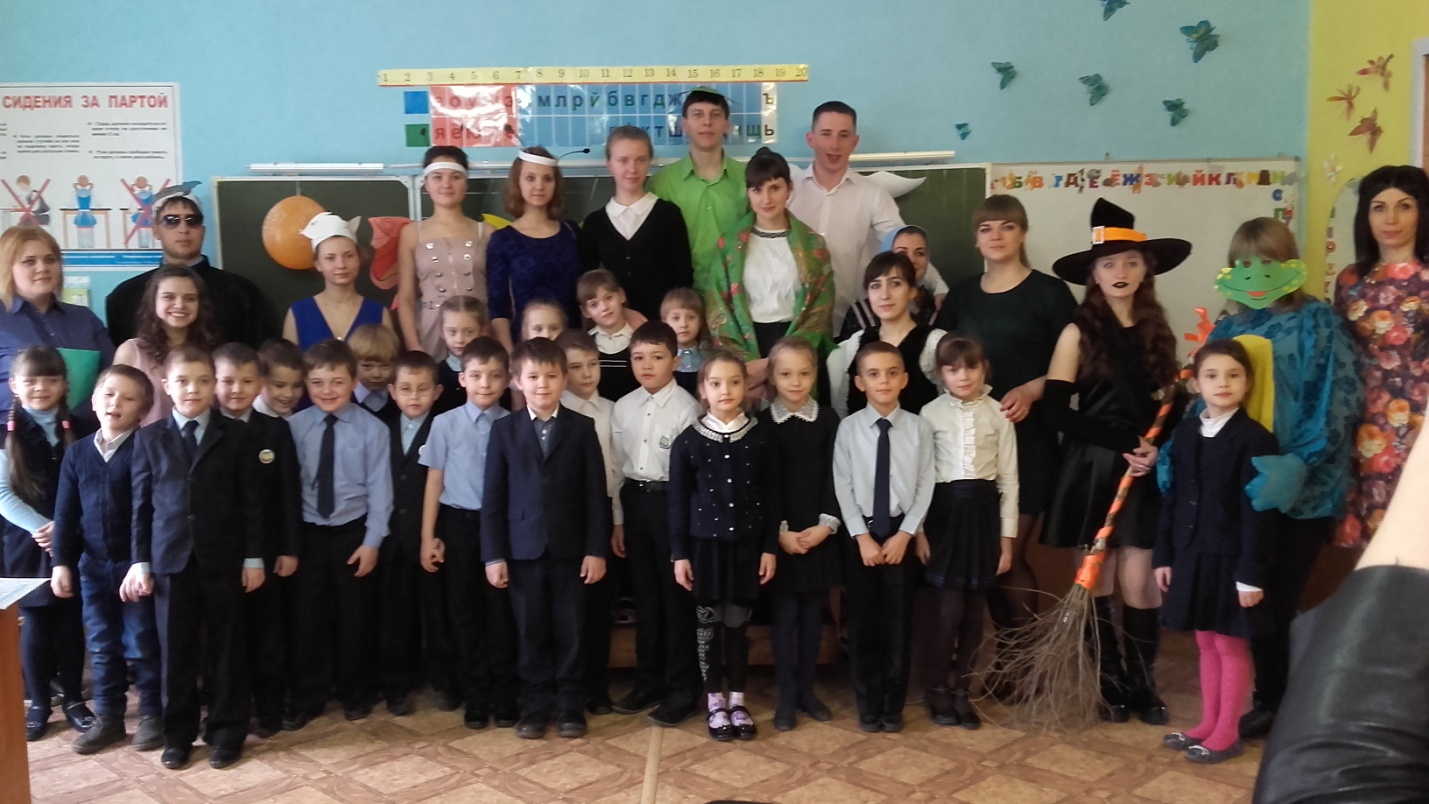 Добровольцы 33 группы провели спортивные соревнования с учащимися начальных классов 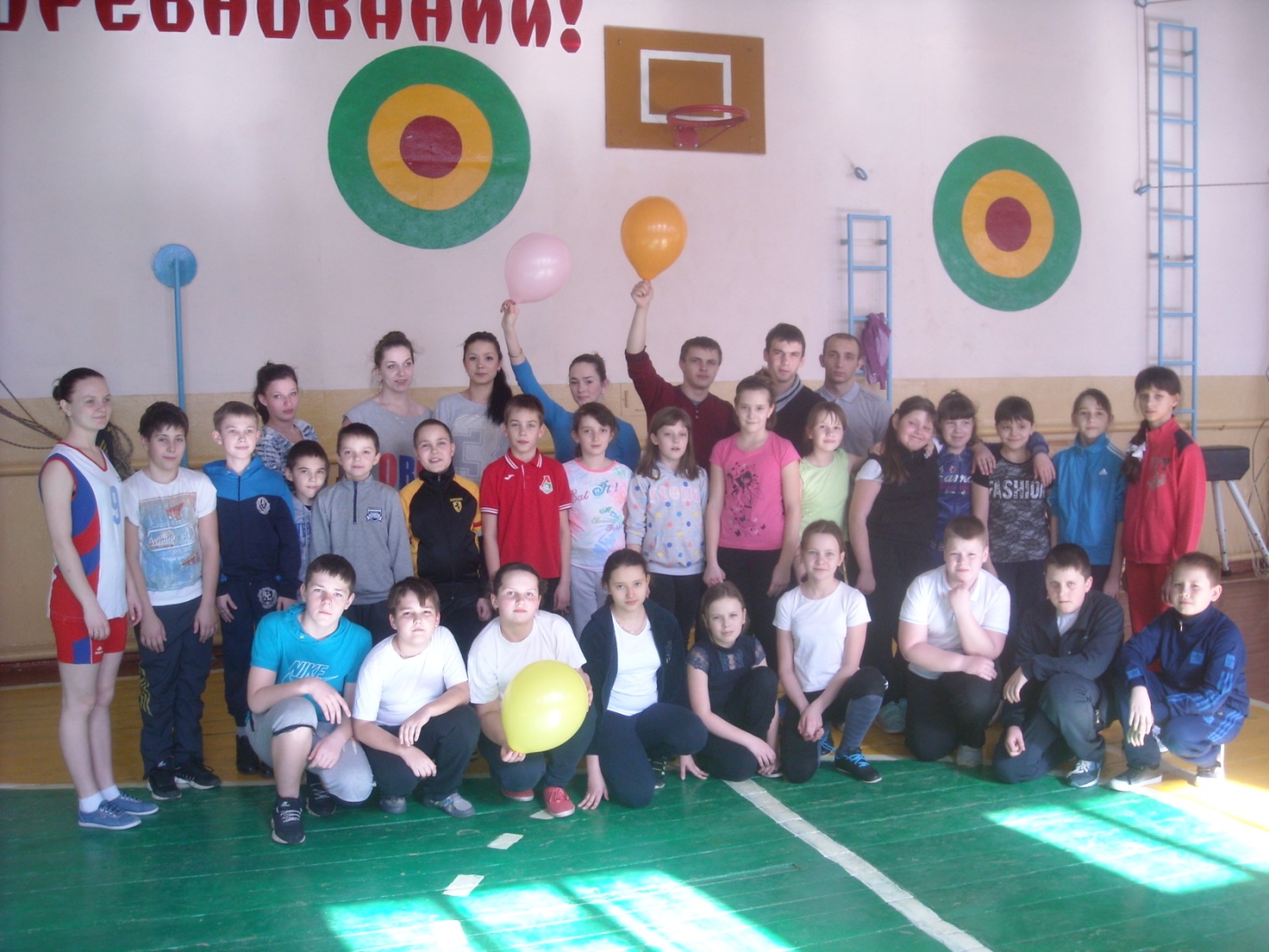 На экологический субботник акция «Чистый город» вышли  60 добровольцев, они приняли участие в уборке территории колледжа, больничного сквера и центральной части города. 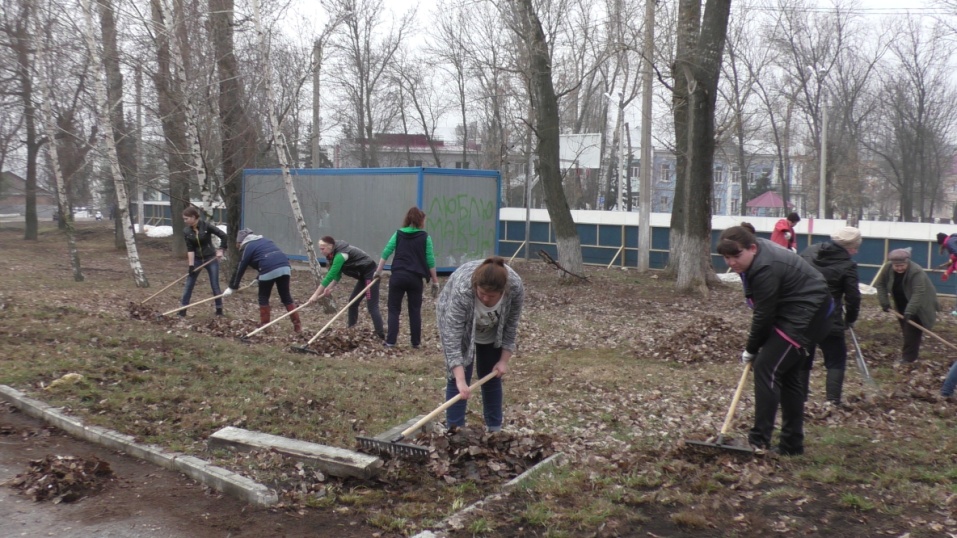 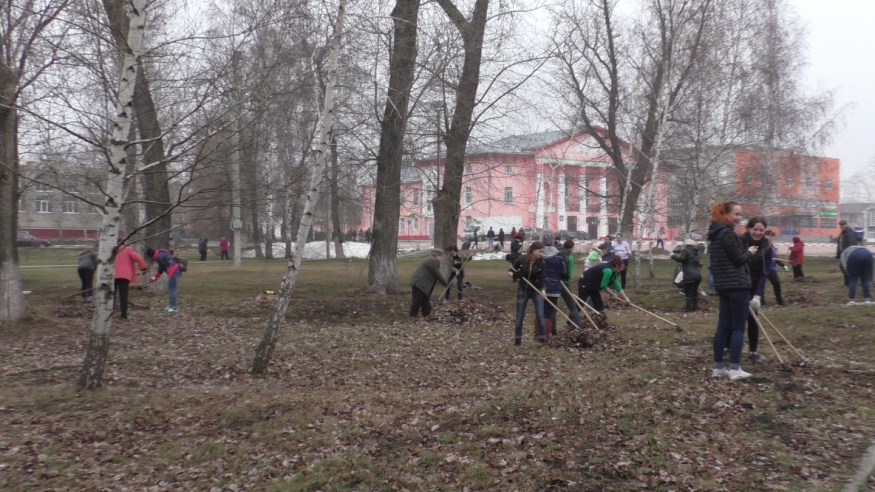 В рамках направления «Волонтерство Победы»  добровольцы приняли участие в посадке сосен в Лесе Победы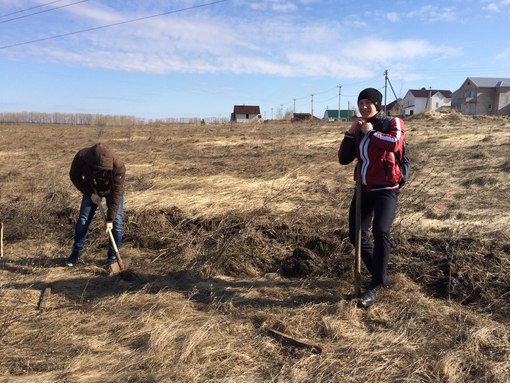 